Постановление Администрации города №1246 от 24.02.2014 «Об утверждении границ прилегающих территорий к некоторым организациям, на которых не допускается розничная продажа алкогольной продукции»В соответствии с Федеральным законом от 22.11.1995 № 171-ФЗ                        «О государственном регулировании производства и оборота этилового спирта, алкогольной и спиртосодержащей продукции и об ограничении потребления (распития) алкогольной продукции» (с изменениями от 02.11.2013), постановлением Правительства Российской Федерации от 27.12.2012 № 1425 «Об определении органами государственной власти субъектов Российской Федерации мест массового скопления граждан и мест нахождения источников повышенной опасности, в которых не допускается розничная продажа алкогольной продукции, а также определении органами местного самоуправления границ прилегающих к некоторым организациям и объектам территорий, на которых не допускается розничная продажа алкогольной продукции», решением Думы города                  от 28.05.2013 № 333-V ДГ «Об определении способа расчета расстояний                   от некоторых организаций и (или) объектов до границ прилегающих к ним          территорий, на которых не допускается розничная продажа алкогольной            продукции» (с последующими изменениями):1. Утвердить границы прилегающих территорий, на которых не допус-кается розничная продажа алкогольной продукции, к следующим организациям:- частное учреждение дополнительного образования взрослых «Сургутская школа изучения иностранных языков», расположенное по адресу: город Сургут, улица Островского, дом 8/1, согласно приложению 1;- частное учреждение дополнительного образования детей специализированная детско-юношеская спортивная школа олимпийского резерва «Нефтяник», СК «Нефтяник», расположенное по адресу: город Сургут, улица Энтузиастов, 47а, согласно приложению 2;- частное учреждение дополнительного образования детей специализированная детско-юношеская спортивная школа олимпийского резерва «Нефтяник», ФОК «Нефтяник», расположенное по адресу: город Сургут, проспект Набе-режный, дом 37, согласно приложению 3;- частное учреждение дополнительного профессионального образования «Спектр», расположенное по адресу: город Сургут, Нефтеюганское шоссе,      дом 8, строение 9, согласно приложению 4;- бюджетное учреждение Ханты-Мансийского автономного округа – Югры «Сургутская окружная клиническая больница», расположенное по адресу:         город Сургут, улица Энергетиков, 14, главный корпус с поликлиникой, согласно приложению 5.2. Управлению информационной политики опубликовать настоящее             постановление в средствах массовой информации и разместить на официальном интернет-сайте Администрации города.3. Контроль за выполнением постановления возложить на заместителя     главы Администрации города Сафиоллина А.М.Глава города									       Д.В. ПоповПриложение 1к постановлениюАдминистрации городаот ___________ № __________Схемаграниц прилегающей территории к частному учреждению дополнительногообразования взрослых «Сургутская школа изучения иностранных языков»улица Островского, дом 8/1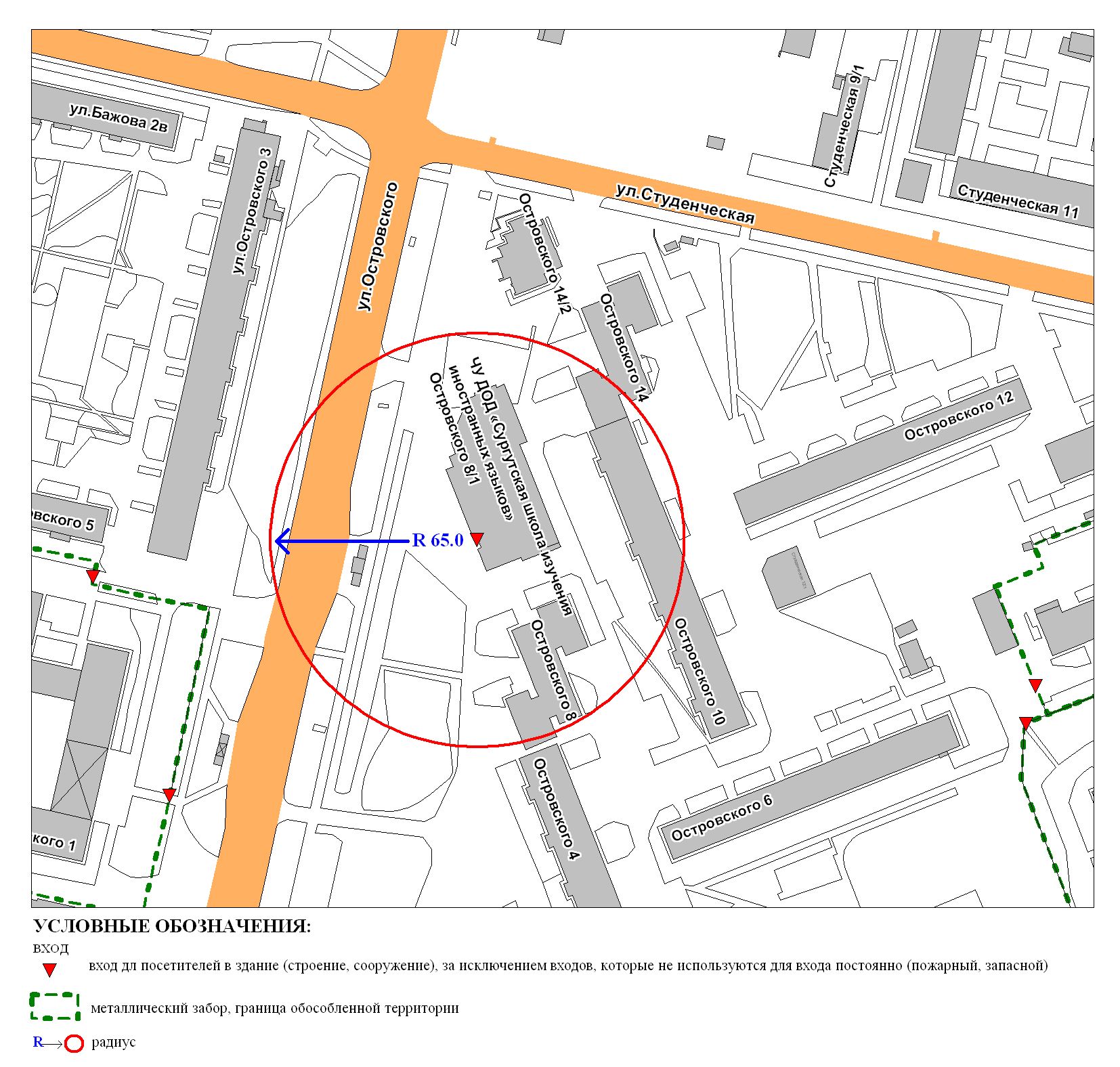 Приложение 2к постановлениюАдминистрации городаот ___________ № __________Схемаграниц прилегающей территории к частному учреждению дополнительного образования детей специализированной детско-юношеской спортивной школе олимпийского резерва «Нефтяник», СК «Нефтяник»,улица Энтузиастов дом 47а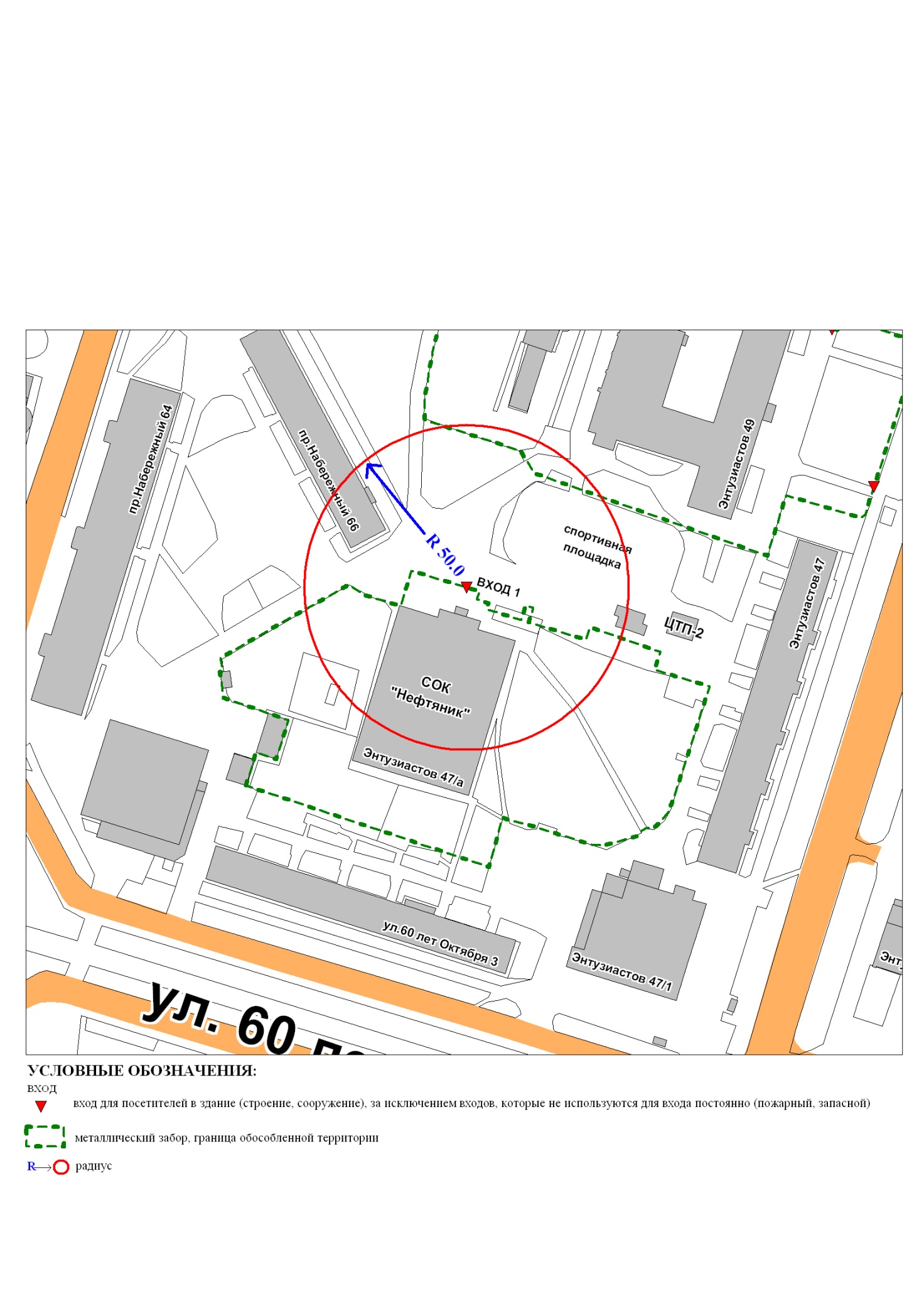 Приложение 3к постановлениюАдминистрации городаот ___________ № __________Схемаграниц прилегающей территории к частному учреждению дополнительного образования детей специализированной детско-юношеской спортивной школе олимпийского резерва «Нефтяник», ФОК «Нефтяник»,проспект Набережный, дом 37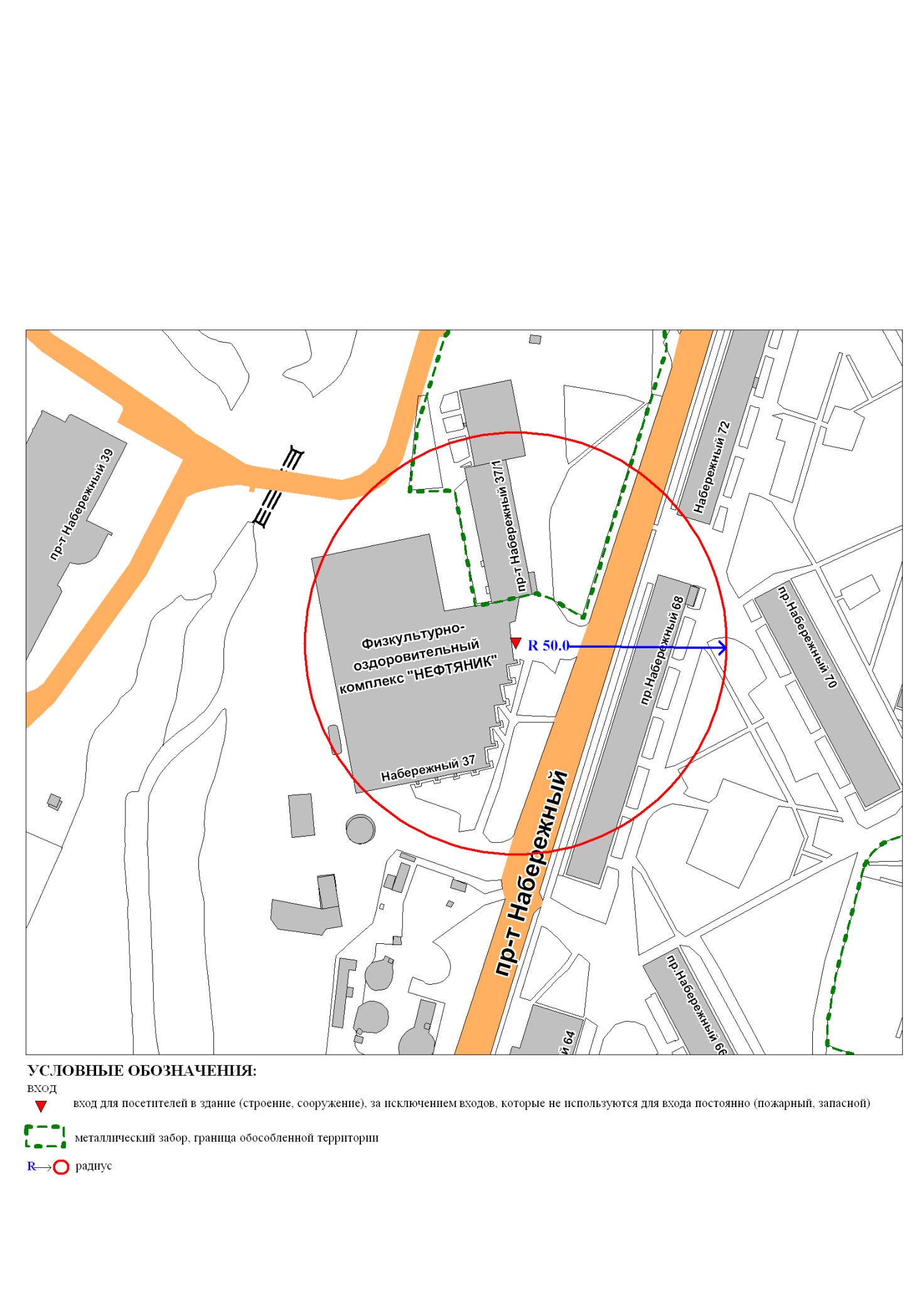 Приложение 4к постановлениюАдминистрации городаот ___________ № __________Схемаграниц прилегающей территории к частному учреждению дополнительного профессионального образования «Спектр»,Нефтеюганское шоссе, 8, строение 9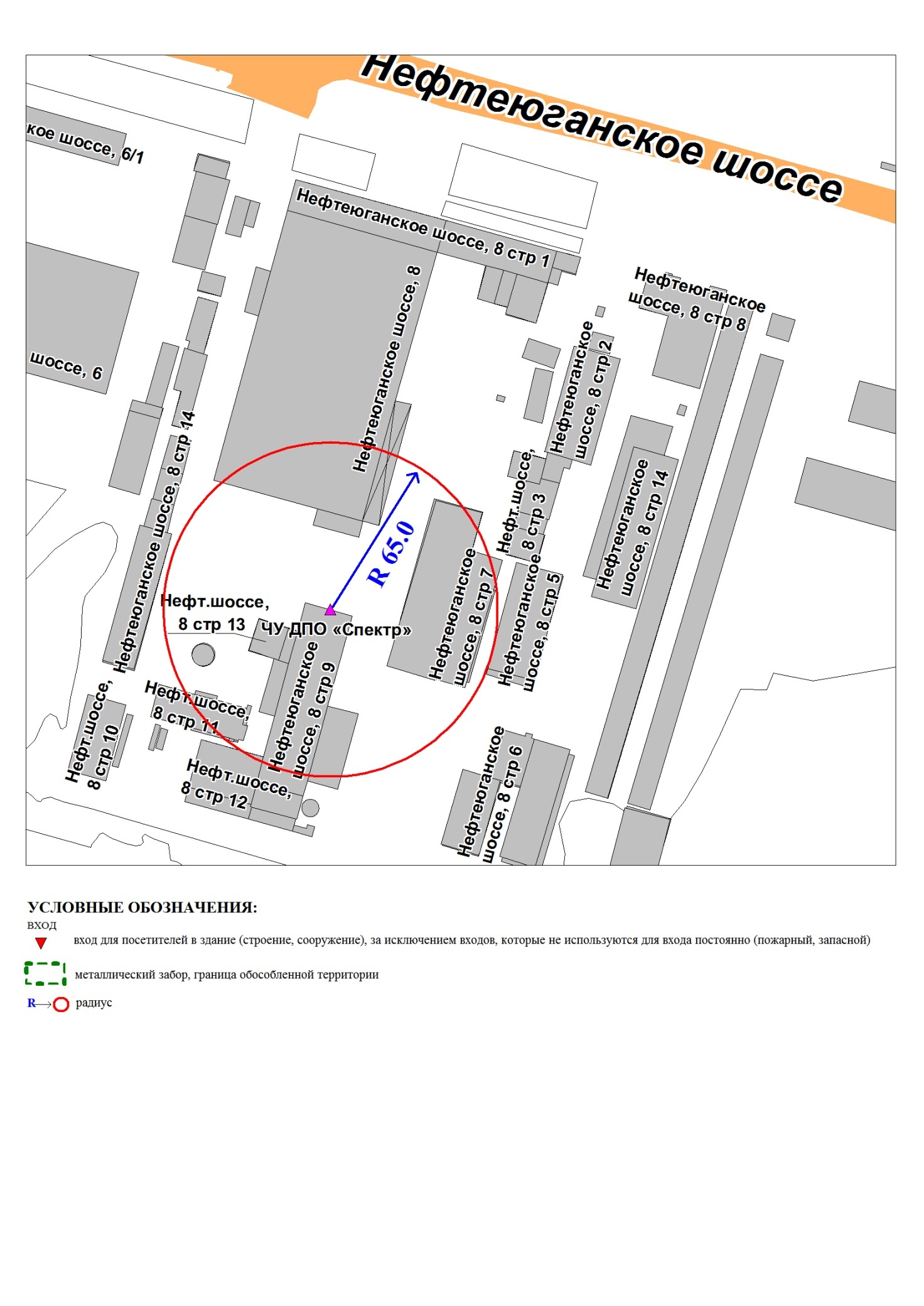 Приложение 5к постановлениюАдминистрации городаот ___________ № __________Схемаграниц прилегающей территории к бюджетному учреждению Ханты-Мансийского автономного округа – Югры «Сургутская окружная клиническая больница»,улица Энергетиков, 14, главный корпус с поликлиникой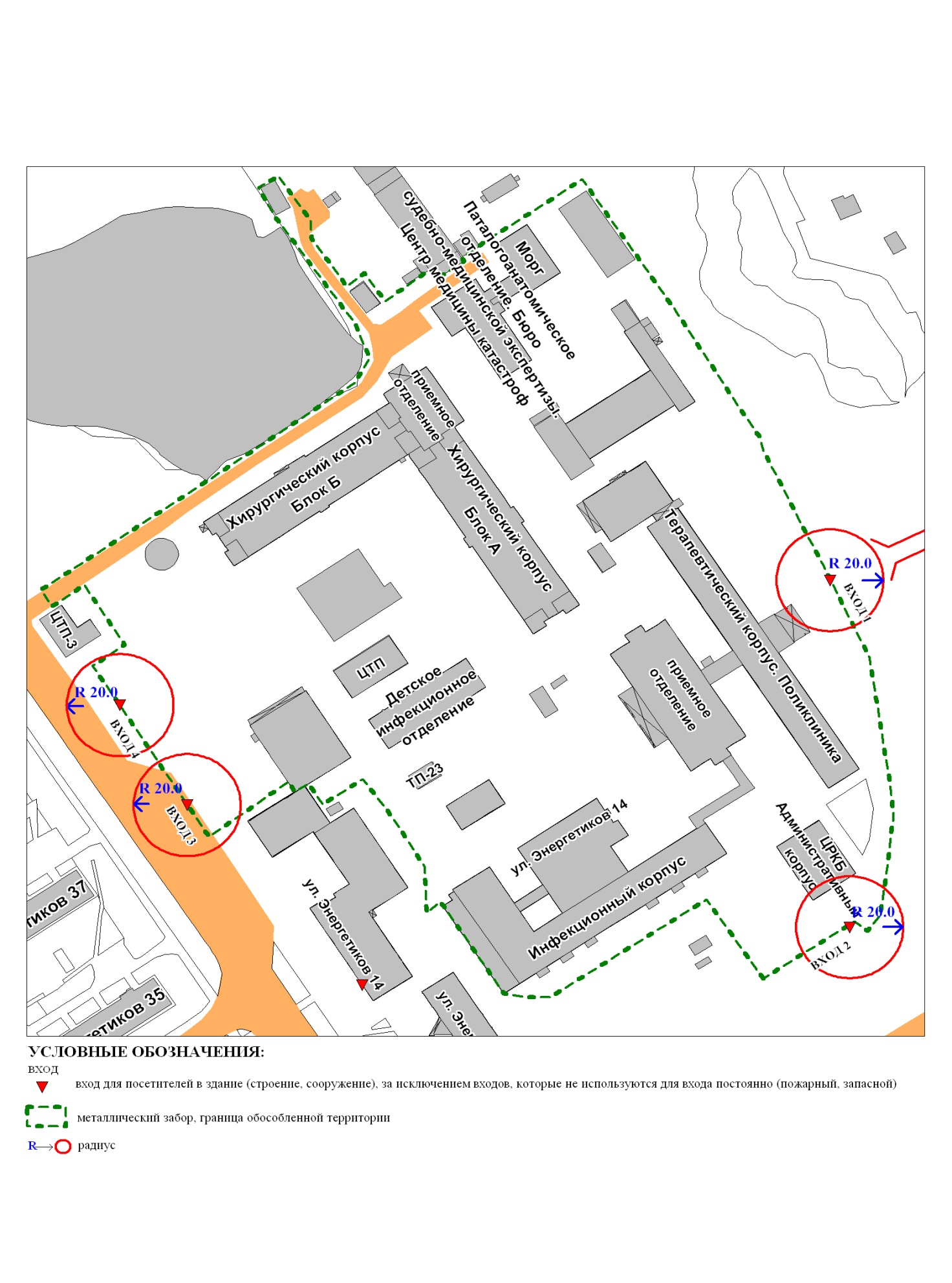 